附件1河南省第十八届高等学校师范类专业毕业生教学技能比赛说课课题学段学科教材版本单元/章讲课选题中学语文统编教材九年级上第三单元《岳阳楼记》中学语文统编教材九年级上第四单元《故乡》中学语文统编教材九年级上第五单元《怀疑与学问》小学语文统编教材四年级上第一单元1《观潮》小学语文统编教材五年级上第七单元22《四季之美》小学语文统编教材六年级上第八单元25《好的故事》中学数学人教版七年级上第二章2.2 整式的加减（P62～65）中学数学人教版八年级下第十七章17.2 勾股定理的逆定理（P31～33）中学数学人教版九年级上第二十二章22.1.2 二次函数的图象和性质（P29～32）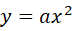 小学数学人教版三年级下5.面积面积和面积单位（P61-62例1、例2）小学数学人教版四年级下6.小数的加法和减法小数加减法（P71-72例1）小学数学人教版五年级下7.折线统计图折线统计图（P104-105例1）中学英语人教版八年级下Unit 4 Why don’t you talk to your parents?Section A中学英语人教版八年级下Unit 4 Why don’t you talk to your parents?Grammar Focus中学英语人教版八年级下Unit 4 Why don’t you talk to your parents?Section B小学英语人教版PEP六上Unit 6How do you feel?第58页内容小学英语人教版PEP六上Unit 6How do you feel?第62页内容小学英语人教版PEP六上Unit 6How do you feel?第65页内容中学道德与法治统编教材七年级上第四单元第九课第二框  增强生命的韧性中学道德与法治统编教材八年级上第三单元第六课第一框  我对谁负责　谁对我负责中学道德与法治统编教材九年级上第二单元第四课第二框  凝聚法治共识小学道德与法治统编教材二年级上第三单元第9课第1课时  这些是大家的小学道德与法治统编教材四年级上第一单元第2课第2课时 我们的班规我们订小学道德与法治统编教材五年级上第二单元第5课第1课时 协商决定班级事务历史统编教材七年级上第二单元第5课  青铜器与甲骨文历史统编教材八年级上第四单元第14课  中国共产党诞生历史统编教材九年级上第六单元第17课  君主立宪制的英国地理人教版七年级上第三章第二节 气温的变化与分布地理人教版八年级上第四章第二节 农业地理人教版八年级下第七章第二节“鱼米之乡”--长江三角洲地区物理人教版八年级上第四章第2节  光的反射物理人教版八年级下第九章第1节  压强物理人教版九年级第二十章第2节  电生磁化学人教版九年级上绪言　化学使世界变得更加绚丽多彩化学人教版九年级上第六单元课题3　二氧化碳和一氧化碳化学人教版九年级下第十单元课题2　酸和碱的中和反应生物人教版七年级上第三单元第四章绿色植物是生物圈中有机物的制造者生物人教版八年级上第五单元第三章动物在生物圈中的作用生物人教版八年级下第八单元第一章第一节传染病及其预防中学体育人教版七年级第三章足球：踢墙式二过一中学体育人教版九年级第二章田径：跨栏跑中学体育人教版九年级第五章羽毛球：正手后场击高远球小学体育人教版5至6年级教师用书第二章田径：蹲踞式跳远小学体育人教版5至6年级教师用书第四章技巧：前滚翻两腿交叉转体180度—后滚翻成跪立—跪跳起小学体育人教版5至6年级教师用书第六章篮球：单手肩上投篮中学音乐人民音乐出版社七年级上册第四单元演唱《桑塔露琪亚》中学音乐人民音乐出版社八年级上册第五单元欣赏 《小放驴》中学音乐人民音乐出版社九年级上册第二单元演唱《猎人合唱》小学音乐人民音乐出版社四年级上册第五课演唱《童心是小鸟》小学音乐人民音乐出版社五年级上册第七课聆听《乘雪橇》小学音乐人民音乐出版社六年级上册第三课演唱《月亮姐姐快下来》中学美术人美版七年级上册第2课《手绘线条图像—会说话的图画》中学美术人美版七年级上册第4课《生肖的联想》中学美术人美版七年级上册第12课《面具的设计制作》小学美术人美版一年级上册第1课《让大家认识我》小学美术人美版五年级上册第16课《立体贺卡》小学美术人美版五年级上册第18节《防灾减灾》小学科学大象版一年级上第二单元2 金鱼小学科学大象版四年级上第三单元1 乒乓球复原了小学科学教科版三年级上第一单元1 水到哪里去了中学信息技术河大音像社七年级上第一章第一节  计算机的发展与应用中学信息技术科技社七年级上第二单元第9课  数据的可视化表示中学信息技术河大音像社八年级上第三章第二节  程序的选择结构小学信息技术科技社四年级下第七课  《图形的复制与移动》小学信息技术科技社五年级上第五课《清晰直观的表格》小学信息技术河大音像社五年级下第十课 《应用动画》综合实践活动生活垃圾的研究      综合实践活动绳结的妙用综合实践活动校园周边食品安全中学心理健康北师大版七年级第8课计划伴我成功中学心理健康北师大版八年级第19课 拒绝不良诱惑中学心理健康北师大版九年级第11课 生涯发展早规划小学心理健康大象版三年级第16课 不盲目攀比小学心理健康大象版四年级第11课尊重他人小学心理健康大象版五年级第9课男生女生 快乐同行学前教育（说课）社会“光盘”行动学前教育（说课）健康小口罩，大作用学前教育（说课）数学量的比较学前教育（专业技能测试）1.国旗多美丽（1=♭B  2/4）        词：常瑞    曲：谢白倩2.秋风是个淘气包 （1=C  2/4）    词：刘慧    曲：刘志毅3.我们都是好朋友 （1=D  4/4）    词：张世凯  曲：任秀岭4.小老鼠捉迷藏 （（1=C  2/4））    词曲：罗晓航5.礼貌歌 （1=D  2/4）            佚名词曲 6.小螃蟹吹泡泡 （1=D  2/4）      词：昌雄    曲：黄蒲生7.雨中接妈妈 （1=D  2/4）        佚名词曲8.小篱笆 （1=F  3/4）            词：金波    曲：佚名9.画太阳 （1=F  2/4）            词：张春明  曲：王梦灵10.捏面人 （1=D  2/4）           词曲：史莉参考书目：《歌唱活动》  主编：许卓娅   南京师范大学出版社  2015版1.国旗多美丽（1=♭B  2/4）        词：常瑞    曲：谢白倩2.秋风是个淘气包 （1=C  2/4）    词：刘慧    曲：刘志毅3.我们都是好朋友 （1=D  4/4）    词：张世凯  曲：任秀岭4.小老鼠捉迷藏 （（1=C  2/4））    词曲：罗晓航5.礼貌歌 （1=D  2/4）            佚名词曲 6.小螃蟹吹泡泡 （1=D  2/4）      词：昌雄    曲：黄蒲生7.雨中接妈妈 （1=D  2/4）        佚名词曲8.小篱笆 （1=F  3/4）            词：金波    曲：佚名9.画太阳 （1=F  2/4）            词：张春明  曲：王梦灵10.捏面人 （1=D  2/4）           词曲：史莉参考书目：《歌唱活动》  主编：许卓娅   南京师范大学出版社  2015版1.国旗多美丽（1=♭B  2/4）        词：常瑞    曲：谢白倩2.秋风是个淘气包 （1=C  2/4）    词：刘慧    曲：刘志毅3.我们都是好朋友 （1=D  4/4）    词：张世凯  曲：任秀岭4.小老鼠捉迷藏 （（1=C  2/4））    词曲：罗晓航5.礼貌歌 （1=D  2/4）            佚名词曲 6.小螃蟹吹泡泡 （1=D  2/4）      词：昌雄    曲：黄蒲生7.雨中接妈妈 （1=D  2/4）        佚名词曲8.小篱笆 （1=F  3/4）            词：金波    曲：佚名9.画太阳 （1=F  2/4）            词：张春明  曲：王梦灵10.捏面人 （1=D  2/4）           词曲：史莉参考书目：《歌唱活动》  主编：许卓娅   南京师范大学出版社  2015版